          Catholic Church of Sts. Peter and Paul, Northfields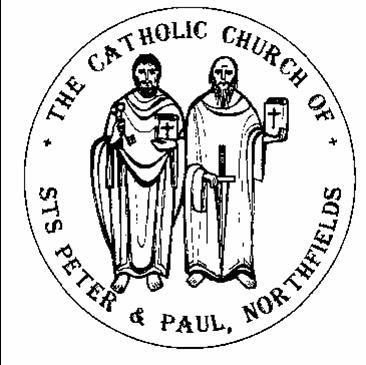 38, Camborne Avenue, Ealing, London, W13 9QZ.  Tel. 020 8567 5421e-mail: northfields@rcdow.org.uk; website: http://parish.rcdow.org.uk/northfieldsFacebook page: https://fb.me\38camborneavenueParish Priest: Fr. Jim Duffy; Parish Deacon Rev Andrew GoodallPastoral Assistant: Anna Maria Dupelycz; Parish Administrator: Rosa BamburyAlternative Number: 07787 048144 (Anna); northfieldscat@rcdow.org.uk  Office Opening Hours: 10.30am to 2.30pm Monday, Tuesday, Wednesday and Friday.Sacraments and Devotions:Sacraments: on enquiry; devotions: Rosary after morning weekday Mass.In case you are admitted to hospital........In light of data protection please indicate on entering hospital that your details are to be passed to the RC Chaplain. Also state that you would like the RC Chaplain to visit you.																																	Psalter week 1__________________________________________________________________________________________________5th Sunday in Ordinary time (Year A)	 (Racial Justice Sunday)													Sunday 5th February 2023__________________________________________________________________________________________________Readings for This Week (5th Sunday Year A) Isaiah 58:7-10, Ps 111:4-9, Corinthians 2:1-5, Matthew 5:13-16Readings for Next Week (6th Sunday Year A) Ecclesiasticus 15:15-20, Ps 118:-2, Corinthians 2:6-10, Matt. 5:17-37___________________________________________________________________________________Reflection from Fr. Hilary: Money – Right and Wrong Attitudes (1)It has been said that Money, Power & Sex have an enormous influence, for good or ill, on the whole human race.  You bet.  The repercussions of these three are immense.  They are good – a part of God’s providence.  The way we handle them is what matters.  The three are closely intertwined: money is often misused and displays itself as power; sex is misused to acquire money and power; power is misused to manipulate wealth and wealth to buy power.  So, what does Faith in Christ demand of us today in these areas?  Badly handled, they cause disaster and misery.There can be no doubt about Christ’s tough words on those whose heart is in money, e.g. “Woe to you rich; you cannot serve God and Money that tainted thing; do not lay up for yourselves treasure on earth; take heed and beware of avarice of any kind.”  There’s nothing wrong with money – it is “the love of money which is the root of all evil”.  This is a distorted love of course.  We daren’t regard money as neutral.  There is no kind of evil the person who craves money selfishly will not do to get it. Money can easily become an all-consuming god.  Who can deny it?  We’d have to be blind not to see such false worship going on today, destroying the dignity of people’s humanity.  Money can inspire great devotion and dedication to itself.  Awful.  “Where your treasure is there is your heart also.”  Mammon makes a big bid for our hearts.  Condemn the greed so common today – the grabbing attitude.  Money gets an importance attached to it far beyond its due worth.  It is given a phoney power.  People stupidly attach prestige to it.  They attach silly status to those who possess a lot of it.Frightful.When Christ drove the money-changers from the Temple, he showed his horror at Mammon-worship to the detriment of the worship of the one and only true God and because it also belittles the image of God in people.Please keep for prayerful reflection.__________________________________________________________________________________________________________________________________________________________________________________________________Liturgical Ministries: a) Altar Servers  New recruits required.  Anyone eligible who has celebrated First Communion. Please contact Deacon Andrew (andrewgoodall@rcdow.org.uk)  b)  Music in Mass :  Rehearsals as follows: For 11.30am: Weds. and for 10.00am Thurs. Both rehearsals take place in the church and begin at 7.30pm.  Entrance on Wednesdays, via the parish office on Felton Road.  New musicians and singers of all ages always welcome to join.  c) Readers and Eucharistic Ministers    We need to increase the numbers exercising these ministries.  For more information or to express an interest, please contact Anna or Deacon Andrew.  Next reader training session 6th February, 6.30pm in the church.  The new rota is now available to collect from the sacristy.Coffee Morning  Parish Hall, after Monday morning Mass..  Stay for a chat and a cuppa and biscuits!  Offers of cakes welcomed!Mass with Anointing of the Sick    will take place on Sun. 12th Feb, 2.30pm, followed by refreshments in the hall.Parent and Toddler Group    Wednesdays (term time) from 9.30am to 11am, in the Parish Hall.  We are currently looking for somebody to run the playgroup, if you would like more information or are interested, please contact Rosa or Anna in the parish office.  Also more volunteers needed to help run the group.‘Second Sunday’ Coffee Morning  will take place next Sunday 12th Feb after 8.30am & 10am masses & before 11.30.Safeguarding   The Parish reps are Susie Worthington, northfieldssg2@safeguardrcdow.org.uk and Tracy Paterson northfieldssg1@safeguardrcdow.org.ukMasses this weekSunday 5th February (5th Sunday Year A)							Thursday 9th February(Sat.) 6.00pm Richard Armstrong (Ann.)											No Mass				 8.30am	Claire Gahan & Jim King (Int.)																								10.00am	Olive Langton (LD.)											Friday 10th February (St Scholastica)11.30am	Deceased members of the Dunne Family  				 9.30am Finola Finn (LD.) 6.00pm	Patrick McNerney (Ann.)																																								Saturday 11th February (Our Lady of Lourdes)			Monday 6th February (St Paul Miki & Companions)		 					No Morning Mass							 9.30am Eileen McGuire (LD)																																															Sunday 12th February (6th Sunday Year A)	Tuesday 7th February									 				(Sat.) 6.00pm Mary Thomas (Ann.) 9.30am Christy Doherty (LD)											 8.30am Olive and Peter Jones (Int.)																						10.00am	Maureen Duffy (LD.)					Wednesday 8th February (St Josephine Bakhita;						11.30am	 Mary Carr (50th Ann) 9.30am John McDermott (LD.)		St Jerome Emiliani)				 2.30pm Mass with Anointing of the Sick																								 6.00pm Bernard Shand (Get Well.)	Prayers for the Sick    We pray for those suffering from illness and their carers: Aimi McEwan, Doreen Foley, Anna Keane, Barbara Lennon Snr, Teresa Hartnett, Stephania Pullin, Geraldine Davison, Dave Mortby, Cerys Edwards, Andrew Chandiram,, Kathleen Walsh, Donna O’Hagan, Ann Hagan, Alan Worman. Sankar Ghosh, Margaret Adu, Therese Biks, Shantha Kumari, Sagundala Devi, Victor Young, Ernst Barroclough, Our Lady, help of the Sick, pray for us.Prayers for those Recently Deceased and Anniversaries   We pray for the repose of the souls of: Olive Langton, Eileen McGuire, Christy Doherty, Finola Finn, Alba Martin and Marureen Duff All those whose anniversaries occur around this time, including, Richard Armstrong, Mary Thomas, Mary Carr and Patrick McNerney.  May their souls and the souls of all the faithful departed through the mercy of God rest in peace.  Amen  Catechetics (Sacramental Preparation)  Contact Anna initially on or 07787 048144 with enquiries and queries.  Please include a mobile/phone number with your e-mail enquiry.Infant Baptism  Participation in a short preparation course is required before celebrating the sacrament.  For more information, please contact Anna preferably by e-mail initially.  Children’s Liturgy of the Word    during 10am Mass, term time.  Liturgy is aimed at children aged 3 -7 (Nursery to Year 2).  We currently have sufficient leaders but more helpers are needed for this ministry to run safely and in accord with Safeguarding guidelines.  Please contact Anna as soon as possible.  DBS checks processed by the diocese are required for this role.  For more information, contact Anna. First Reconciliation and Communion 2023    Children’s Session Weds. 8th Feb, 6.00pm for 6.15 start, Parish Hall, for ‘Paul’ Group.Confirmation 2023   Session today for ‘Gifts’ group, 4.00pm for 4.15pm start, in the Parish Hall.  Next session for ‘Fruits’ group, 26th February.  Adult helpers urgently needed!Thinking of Becoming Catholic?  Or would like to know more about the Catholic faith?  For more information on how to go about this, please contact Anna to arrange an informal chat in the first instance.  Next meeting Mon. 6th Feb, 7.30pm – 8.30pm, Parish House.Getting Married?   Please note that at least 6 months’ notice is required wherever your marriage is taking place.  For further initial  information, please go to: https://parish.rcdow.org.uk/northfields/sacramental-prep/marriage-preparation/   The annual preparation course will be taking place during the week beginning 20th March: two evening sessions online, one Saturday morning session on 25th March, 9.30am – 12 Noon, in the Parish Hall.  More details on enquiry.  Please note: for marriages taking place in a Catholic church anywhere, a Catholic preparation course is mandatory.Sacramental Preparation and Catechesis    We would like to continue the model of having regular sessions with children and young people for the sacraments of First Reconciliation and Communion and Confirmation, as well as providing faith enriching opportunities such as Children’s Liturgy and Religious Education for Children in Non-Catholic Schools.  In order to do this, a large team of catechists/group leaders is needed for September, not comprised of parents only.  To comply with Safeguarding guidelines of adult: child ratios, an estimate of 60 catechists is needed.  A programme of training and formation will be put into place before programmes begin to ensure volunteers are confident about their role. Eligibility: 18 years of age and above.  More in future newsletters.  Information leaflet outlining possible plans will be available soon.London Irish Social Group- Parish hall.  Thursdays at the new time of 10am to 1pm. For tea, coffee, lunch, a warm space, bingo, exercise, dance and much more.  Everyone Welcome. Contact Marie Connolly or Mary Whelan-O’Neill on 07592508682.Westminster Diocese Lourdes Pilgrimage   21st – 28th July, 2023, 'Expressions of Interest'. now being taken.  Fliers available at the back of the church or visit  the websitehttps://rcdow.org.uk/pilgrimages/lourdes/ to register Hope For A New Beginning – A Weekend For The Widowed, Separated And Divorced 21 – 23 April 2023 at The Sion Community, Sawyers Hall Lane, Brentwood, Essex CM15 9BX.   Beginning Experience is a ministry to the widowed, separated and divorced led by a team of trained volunteers.  Their work is carried out at special weekend gatherings which encourage participants to deal with the natural process of grief and loneliness.  For further details pleased contact Freda: 01322 838415, Maura:  07795 498455 or  besouthofengland@gmail.com